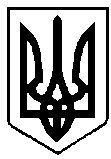 УКРАЇНАВАРАСЬКА МІСЬКА РАДАРІВНЕНСЬКОЇ ОБЛАСТІ       Сьоме скликання       (____________ сесія)                          Проект             Р І Ш Е Н Н Я                           В.Тацюк                                        в новій редакції від 15.11.2018          9 листопада 2018  року	                                                     № 1390Про внесення змін до бюджетум.Вараш на 2018 рік         На виконання розпорядження голови Рівненської обласної державної адміністрації від 23 жовтня 2018 року № 748 «Про внесення змін до обласного бюджету на 2018 рік», керуючись пунктом 23 частини 1 статті 26, частиною 2 статті 42, статтями 59, 64, 65, пунктом 9 розділу V Закону України «Про місцеве самоврядування в Україні», частиною 5 статті 23, частиною 5 статті 75, частиною 7 статті 78  Бюджетного кодексу України,  враховуючи висновок фінансового управління виконавчого комітету Вараської міської ради про обсяг  залишку бюджетних коштів загального та спеціального фондів (крім власних надходжень бюджетних установ) бюджету міста Вараша на кінець 2017 року № 01-14/706 від 09.11.2018,  беручи  до  уваги  пропозиції  головних  розпорядників  бюджетних коштів, Вараська міська радаВ И Р І Ш И Л А:         Внести зміни до рішення Вараської міської ради від 28.02.2018  №1032 «Про бюджет м.Вараш на 2018 рік» зі змінами, внесеними рішеннями міської ради від 30.03.2018 № 1045, від 18.05.2018 № 1076, від 17.07.2018 №1120, від 31.07.2018 № 1124, від 19.09.2018 № 1161, від 19.10.2018 № 1163, від 31.10.2018 № 1276 «Про внесення змін до бюджету м.Вараш на 2018 рік» а саме:         1. Збільшити доходи загального фонду міського бюджету на 2018 рік за рахунок офіційних трансфертів від органів державного управління на 54,624 тис.грн (додаток 1).            2. Збільшити видатки загального фонду міського бюджету  на 2018 рік на суму 136,36 тис.грн (додаток 3) за рахунок: субвенції з місцевого бюджету на надання державної підтримки особам з особливими освітніми потребами за рахунок відповідної субвенції з державного бюджету на суму 46,41 тис.грн;спрямування вільного залишку бюджетних коштів загального фонду міського бюджету у сумі 89,95 тис.грн.3. Збільшити видатки спеціального фонду міського бюджету на 2018 рік на суму 8,214 тис.грн (додаток 3), в тому числі видатки бюджету розвитку на суму 8,214 тис.грн (додатки 3, 4)  за рахунок коштів, що передаються із загального фонду до бюджету розвитку (спеціального фонду), з них: за рахунок субвенції з місцевого бюджету на надання державної підтримки особам з особливими освітніми потребами за рахунок відповідної субвенції з державного бюджету на суму 8,214 тис.грн.4. Внести зміни до фінансування бюджету м.Вараш на 2018 рік (додаток 2), установивши дефіцит загального фонду міського бюджету в сумі  6 329,75341  тис.грн  та дефіцит спеціального фонду міського бюджету в сумі 57 080,73958 тис.грн, джерелом покриття якого визначити кошти, що передаються із загального фонду бюджету до бюджету розвитку (спеціального фонду) в сумі 53 971,408 тис.грн; залишки коштів спеціального фонду, що утворилися на кінець 2017 року, в сумі 426,08158 тис.грн; позики, надані міжнародними фінансовими організаціями в сумі 2 683,25 тис.грн.5. Затвердити зміни до переліку об’єктів, видатки на які у 2018 році будуть здійснюватися за рахунок коштів бюджету розвитку міського бюджету (додаток 4).6. Затвердити обсяг доходів загального фонду міського бюджету на 2018 рік  в сумі  501 959,87648 тис.грн.7. Затвердити обсяг видатків загального фонду міського бюджету на 2018 рік в сумі 508 289,62989 тис.грн.8. Додатки 1-4 до  цього рішення є його невід’ємною частиною.9. Контроль за виконанням цього рішення покласти на постійну комісію з питань бюджету, фінансів, економічного розвитку та інвестиційної політики, організацію виконання цього рішення покласти на заступника міського голови з питань діяльності виконавчих органів ради Н.Зубрецьку.Тзп міського голови                                                 О.Мензул